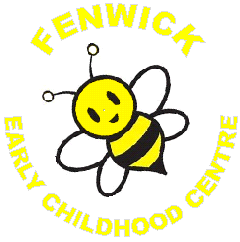             Results of Secret Inspector Questionnaire November 2021The Secret Inspector Questionnaire was put online in November.  There were 6 responses out of 13 families.My child enjoys their time at the Centre.5 strongly agree, 1 agree ( 83% 17%)I have been included in agreeing targets for my child’s personal plan.4 strongly agree, 2 agree (66%, 34%)My child receives the care and support they need from staff.5 strongly agree, 1 agree (83%, 17%)Staff respond quickly when I have a concern or question.5 strongly agree, 1 agree (83%, 17%)Staff listen and take my views seriously.4 strongly agree, 2 agree (66%, 34%)I feel staff really know my child as an individual.4 strongly agree, 2 agree (66%, 34%)The learning experiences that my child undertakes at the Centre are at the right level for them.4 strongly agree, 2 agree (66%, 34%)My child’s learning and development is well supported by staff at the Centre.4 strongly agree, 2 agree (66%, 34%)My child is encouraged to be healthy and physically active.4 strongly agree, 2 agree (66%, 34%)The setting supports my child’s emotional wellbeing.5 strongly agree, 1 agree (83%, 17%)My child is making good progress at the setting.4 strongly agree, 2 agree (66%, 34%)I receive regular, helpful feedback about how my child is learning and developing eg. Informal feedback, reports and learning journals.4 strongly agree, 2 agree (66%, 34%)I understand how the setting monitors my child’s progress in learning.4 strongly agree, 1 agree, 1 don’t know (66%, 17%, 17%)The setting organises activities where my child and I can learn together.1 frequently, 3 sometimes, 1 hardly ever, 1 never (17%, 50%, 17%, 17%)Any additional comments regarding our Centre.Difficult during COVID times to be as involved as previously.Lovely staff and happy with service.I’m absolutely delighted with the Centre, the staff and my children’s experience.